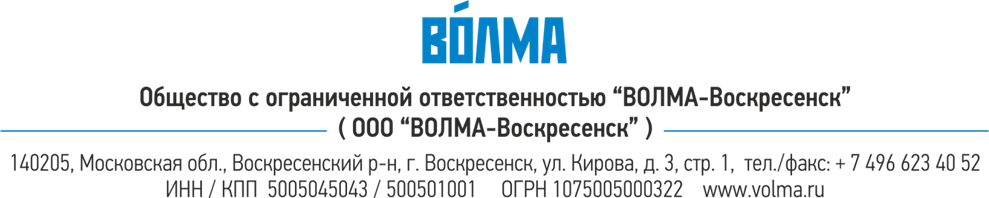 ТЕХНИЧЕСКОЕ ЗАДАНИЕ На  проведение тендера  по определению подрядной организации для выполнения работ по устройству объездной внутризаводской дороги вдоль ООО «Фрегат» и площадки хранения готовой продукции на заводе сухих строительных материалов ООО «ВОЛМА-Воскресенск», расположенного по адресу: Московская область, г. Воскресенск, ул. Кирова, д.3№п/пНаименование данныхСодержание данных1ЗаказчикООО «ВОЛМА-Воскресенск»2Вид работУстройство объездной внутризаводской дороги вдоль ООО «Фрегат» и площадки хранения готовой продукции3Место расположение объекта ООО «ВОЛМА-Воскресенск», расположенного по адресу: Московская область, г. Воскресенск, ул. Кирова, д.34ОснованиеВедомость объемов работ №ДВ-ВСК 144-04-2022 (Приложение 1), Схема дорожной одежды и откоса (Приложение 2)5Сроки исполненияИюнь- август 2022 года6Сроки проведения тендерадо 29.04.20227Порядок оплатыОплата выполненных работ определяется по итогам тендерных процедур 8Гарантия60 мес.9Требования к подрядной организацииПодрядчик должен иметь опыт выполнения аналогичных работ, располагающими техническими средствами, иметь достаточное количество специалистов соответствующей квалификации, необходимой для выполнения качественной работы. Наличие опыта оказания аналогичных услуг не менее 5 лет;Членство в СРО;Наличие у лиц, допущенных к производству работ, профессиональной подготовки, подтвержденной удостоверениями на право проведения видов работ. 
При исполнении Договора Подрядчик обеспечивает соблюдение правил действующего внутреннего распорядка Заказчика, контрольно-пропускного режима, внутренних положений и инструкций Заказчика, правила привлечения и использования труда иностранных граждан, установленные законодательством Российской Федерации и нормативными правовыми актами Московской области. Все виды работ выполняются из технических средств и специалистами Подрядчика. К заявке, приложить референс лист. В референс листе указать аналогичные реализованные проекты с возможностью посещения представителями ООО «ВОЛМА-Воскресенск» 10Порядок приемки выполненных работПриемка выполненных работ осуществляется по адресу, указанному в пункте 2 настоящего Технического задания.       При приемке выполненных работ исполнитель работ обязан предоставить:        - Исполнительную документацию согласно Приказа Ростехнадзора от 26.12.2006 N 1128(ред. от 09.11.2017) "Об утверждении и введении в действие Требований к составу и порядку ведения исполнительной документации при строительстве, реконструкции, капитальном ремонте объектов капитального строительства и требований, предъявляемых к актам освидетельствования работ, конструкций, участков сетей инженерно-технического обеспечения"(вместе с "РД-11-02-2006...") (Зарегистрировано в Минюсте России 06.03.2007 N 9050)11Требования к сметной документацииСметная документация на выполнение строительно-монтажных и специальных работ составляется в программе «ГРАНД-Смета» базисно-индексным методом с использованием сборников ФЕР-2001, ФЕРр-2001, ФЕРм-2001, ФЕРп-2001 в редакции 2020 г.Стоимость работ в текущих ценах (Ст) рассчитывается в соответствии с методикой определения сметной стоимости строительства и действующей базой по ценообразованию в строительстве, утвержденной Госстроем России и/или Министерством строительства и жилищно-коммунального хозяйства Российской Федерации, с применением коэффициентов, учитывающих в сметах влияние условий производства работ.Стоимость работ в текущих ценах определяется как совокупность затрат, рассчитанных на основе сметно-нормативной базы 2001 года с применением индексов пересчета в текущие цены к базовым элементам прямых затрат: Ст = (ЗП2001 х Кзп) + (ЭММ2001 х Кэмм) + (М2001 х Км) + М2021 + НР + СП + Пр, где:- (ЗП2001 х Кзп) – размер средств на оплату труда рабочих-строителей в текущем уровне цен рассчитывается как произведение базового элемента затрат ЗП2001 и индекса пересчета в текущие цены Кзп, зафиксированного на текущий квартал 2022 года и применяемого на весь период действия настоящего Договора;- (ЭММ2001 х Кэмм) – размер средств на эксплуатацию машин и механизмов в текущем уровне цен рассчитывается как произведение базового элемента затрат ЭММ2001 (с учетом з/платы механизаторов) и индекса пересчета в текущие цены Кэмм, зафиксированного на текущий квартал 2022 года и применяемого на весь период действия настоящего Договора;- (М2001 х Км) – размер средств стоимости вспомогательных материальных ресурсов в текущем уровне цен рассчитывается как произведение базового элемента затрат М2001 и индекса пересчета в текущие цены Км, зафиксированного на текущий квартал 2022 года и применяемого на весь период действия настоящего Договора;- М2021 – размер средств стоимости основных материальных ресурсов в текущем уровне цен, подлежащих согласованию с Заказчиком;- НР – накладные расходы. Величина накладных расходов определяется в соответствии с «Методикой по разработке и применению нормативов накладных расходов при определении сметной стоимости строительства, реконструкции, капитального ремонта, сноса объектов капитального строительства, утвержденной приказом Минстроя России от 21.12.2020г. №812/пр», с применением понижающего договорного коэффициента К = 0,9 ко всем локально-сметным расчетам;- СП – сметная прибыль. Величина сметной прибыли определяется в соответствии с «Методикой по разработке и применению нормативов сметной прибыли при определении сметной стоимости строительства, реконструкции, капитального ремонта, сноса объектов капитального строительства, утвержденной Приказом Минстроя России от 11.12.2020г. №774/пр» с применением понижающего договорного коэффициента К = 0,85 ко всем локально-сметным расчетам; - Пр – прочие затраты.Стоимость основных материалов и оборудования (за исключением давальческих материалов и оборудования Заказчика) определяется на основании текущих цен с учетом данных мониторинга на стадии согласования и подписания локально-сметных расчетов Сторонами настоящего Договора. При этом цена на материалы и оборудование не может превышать среднюю цену по региону, согласно мониторингу цен, проводимому Заказчиком. Стоимость основных материалов и оборудования, применяемых в сметной документации на стадии согласования локально-сметных расчётов, подтверждается прайс-листами или счетами поставщиков. В актах выполненных работ формы КС-2 стоимость основных материалов (товарный бетон, ж/б изделия, инертные материалы, арматура, м/к и т.д.), а также стоимость оборудования, должны подтверждаться бухгалтерскими документами фактической их оплаты. В случае обнаружения Заказчиком фактов завышения стоимости материалов и оборудования, Заказчик оставляет за собой право удержать сумму завышения из актов выполненных работ по форме КС-2. Номенклатура основных материалов указывается в проектной документации. Транспортные расходы по основным материалам определяются по фактическим затратам и подлежат согласованию Сторонами настоящего Договора на стадии подписания локально-сметных расчетов.